Drodzy Uczniowie, Szanowni Rodzice,dzisiaj na stronie Kuratorium Oświaty w Opolu ukazały się linki do nauki w domu, są to:Zdalne lekcje. Propozycje materiałów dydaktycznych i narzędzi.Informujemy, że na portalu gov.pl zostały umieszczone propozycje materiałów dydaktycznych i narzędzi dla szkoły podstawowej, szkoły ponadpodstawowej w tym szkoły średniej i szkoły branżowej I stopnia. Zachęcamy do skorzystania z zamieszczonych na portalu materiałów. Wszystkie materiały są dostępne na portalu gov.pl/web/zdalne lekcje.Proszę codziennie korzystać z tych materiałów, by czas domowej kwarantanny był efektywnie wykorzystany przez uczniów.Telewizja również wzbogaciła swoje ramówki o ekranizacje lektur, programy literackie, naukowe, przyrodnicze, historyczne i kulturalne, do oglądania których bardzo zachęcam.Pasma edukacyjne TVP, TVP ABC i TVP Kultura – propozycje dla uczniów i nauczycieliOd poniedziałku, 16 marca br. TVP, TVP ABC oraz TVP Kultura rozpoczynają emisję specjalnych pasm edukacyjnych dla dzieci i młodzieży. Oferta zawiera nie tylko filmy fabularne, dokumentalne, propozycje publicystyczne, ale również produkcje Teatru Telewizji, dostosowane do podstawy programowej. Zachęcamy do uwzględnienia materiałów prezentowanych na kanałach Telewizji Polskiej do zdalnej pracy z uczniami w czasie zawieszenia zajęć dydaktyczno-wychowawczych w szkołach.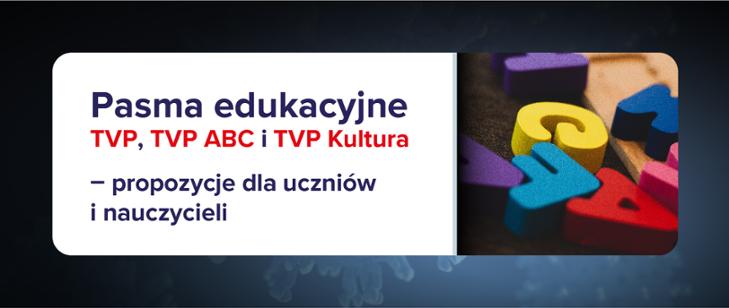 Pasmo edukacyjne w TVP ABCJuż od ubiegłego tygodnia kanał TVP ABC w godzinach 8:00-13:00 emituje codzienne, edukacyjne pasmo dla dzieci w wieku przedszkolnym i szkolnym. Programy te nie są przerywane reklamami. Wśród wielu propozycji jest m.in. codzienny program „Al-chemik”, który w przystępny sposób wyjaśnia zjawiska chemiczne i fizyczne oraz „Zaczarowany świat”, zajmujący się trudnymi pojęciami związanymi ze sztuką, teatrem i muzyką. TVP ABC ma w swojej ofercie również takie programy jak: magazyn ciekawostkowy „Teleranek”, audycję o zwierzętach „Zagadki zwierzogromadki”, program promujący czytanie książek „Zwierzaki czytaki” oraz serwis informacyjny dla najmłodszych „Studio ABC”.Oferta programowa TVP Kultura od 16 do 20 marca 2020W ramach swojej oferty TVP Kultura przygotowała zestawienie propozycji programowych dostosowanych do potrzeb uczniów szkół podstawowych i ponadpodstawowych. Wśród nich znajdują się programy, filmy i Teatry Telewizji będące ekranizacją lektur obowiązkowych
i uzupełniających. Poniżej prezentujemy godzinowy harmonogram w poszczególnych dniach od 16 do 20 marca br.Poniedziałek, 16 marcaGodz. 13:00 Literatura na ekranie – Pinokio reż. Comencini Luigi (1972), 120 min.;Godz. 15:09 Baletownik – krótka forma edukacyjna o balecie (2019), 3 min.;Godz. 15:10 Śladami Wielkich kompozytorów – Śladami Chopina – cykl dokumentalny (2012), 50 min.;Godz. 16:00 Lekcje z literatury – Herbert – mosty – Apollo i Marsjasz, cykl programów publicystycznych (2018), 25 min. – poezja Zbigniewa Herberta stanowi jedną z lektur obowiązkowych w 4-letnim liceum ogólnokształcącym, 5-letnim technikum i branżowej szkole I stopnia;Godz. 16:15 Szlakiem miejsc niezwykłych – Pomniki historii – Sandomierz (2019), 5 min.;Godz. 16:25 Lektura na ekranie – W pustyni i w puszczy, odc. 1 „Porwanie”, reż. Władysław Ślesicki (1973), 50 minut – lektura obowiązkowa w klasach IV–VI szkoły podstawowej.Wtorek, 17 marcaGodz. 13:00 Literatura na ekranie – Klub włóczykijów i tajemnica dziadka Hieronima, reż. Tomasz Szafrański (2015), 93 min.;Godz. 14:30 Baletownik – krótka forma edukacyjna o balecie (2019), 3 min.Godz. 14:35 Śladami Wielkich kompozytorów – Śladami Czajkowskiego, cykl dokumentalny (2012), 50 min.;Godz. 15:30 Lekcje z literatury – Herbert – mosty – Guziki – cykl programów publicystycznych (2018), 25 min. – poezja Zbigniewa Herberta stanowi jedną z lektur obowiązkowych w 4-letnim liceum ogólnokształcącym, 5-letnim technikum i branżowej szkole I stopnia;Godz. 15:45 Szlakiem miejsc niezwykłych – Pomniki historii – Tyniec, (2019), 5 min.;Godz. 15:55 Lektura na ekranie – W pustyni i w puszczy, odc. 2 „Chartum), reż. Władysław Ślesicki (1973), 50 minut. – lektura obowiązkowa w klasach IV–VI szkoły podstawowej.Środa, 18 marcaGodz. 13:00 Literatura na ekranie – Panna nikt reż. Andrzej Wajda (1996), 99 min.;Godz. 14:35 Baletownik – krótka forma edukacyjna o balecie (2019), 3 min.;Godz. 14:45 Śladami Wielkich kompozytorów – Śladami Verdiego, cykl dokumentalny (2012), 50 min.;Godz. 15:35 Lekcje z literatury – Herbert – mosty – Dwie krople cykl programów publicystycznych (2018), 25 min. – poezja Zbigniewa Herberta stanowi jedną z lektur obowiązkowych w 4-letnim liceum ogólnokształcącym, 5-letnim technikum i branżowej szkole I stopnia;Godz. 15:50 Szlakiem miejsc niezwykłych – Pomniki historii – Szalowa, (2019), 5 min.;Godz. 15:55 Lektura na ekranie – W pustyni i w puszczy, odc. „Ucieczka” reż. Władysław Ślesicki (1973), 50 min. – lektura obowiązkowa w klasach IV–VI szkoły podstawowej;Godz. 16:45 Baczyński, reż. Kordian Piwowarski (2012), 65 min. – poezja Krzysztofa Kamila Baczyńskiego stanowi jedną z lektur obowiązkowych w 4-letnim liceum ogólnokształcącym, 5-letnim technikum i branżowej szkole I stopnia.Czwartek, 19 marcaGodz. 13:00 Literatura na ekranie – Katarynka reż. Stanisław Jędryka (1967), 27 min. – lektura obowiązkowa w klasach IV–VI szkoły podstawowej;Godz. 13:25 Literatura na ekranie – Antek reż. Wojciech Fiwek (1971), 50 min.;Godz. 14:15 Baletownik – krótka forma edukacyjna o balecie (2019), 3 min.;Godz. 14:15 Śladami Wielkich kompozytorów – Śladami Beethovena, cykl dokumentalny (2012), 50 min.;Godz. 15:30 Lekcje z literatury – Herbert – mosty – Modlitwa Pana Cogito podróżnika, cykl programów publicystycznych (2018), 25 min. – poezja Zbigniewa Herberta stanowi jedną z lektur obowiązkowych w 4-letnim liceum ogólnokształcącym, 5-letnim technikum i branżowej szkole I stopnia;Godz. 15:35 Lektura na ekranie – W pustyni i w puszczy, odc. 4 „Smain”. reż. Władysław Ślesicki (1973), 50 min. – lektura obowiązkowa w klasach IV–VI szkoły podstawowej;Godz. 16:30 Daleko na północy, film animowany, reż. Remi Chaye, (2016), 80 min.Piątek, 20 marcaGodz. 13:00 Literatura na ekranie – Hamlet reż. Franco Zeffirelli (1990), 130 min. – lektura uzupełniająca (zakres rozszerzony) w 4-letnim liceum ogólnokształcącym, 5-letnim technikum;Godz. 15:05 Śladami Wielkich kompozytorów – Śladami Offenbacha, cykl dokumentalny (2012), 50 min.;Godz. 16:00 Lekcje z literatury – Herbert – mosty – Tren Fortynbrasa, cykl programów publicystycznych (2018), 25 min. – poezja Zbigniewa Herberta stanowi jedną z lektur obowiązkowych w 4-letnim liceum ogólnokształcącym, 5-letnim technikum i branżowej szkole I stopnia;Godz. 16:15  Lektura na ekranie – Mały książę reż. Marc Ozborne (2015), 105 min. – lektura obowiązkowa w klasach VII–VII szkoły podstawowej; obowiązuje na egzaminie ósmoklasisty.Specjalne kolekcje dla dzieci i młodzieży na TVP VodDodatkowym działaniem podjętym przez Telewizję Polską jest udostępnienie w paśmie TVP Vod czterech specjalnych kolekcji zawierających materiały podzielone na kategorie dostosowane zarówno do najmłodszych, jak i starszych uczniów.Kolekcja dla dzieci  „To się nie nudzi” – bajki, filmy familijne, programy rozrywkowe, archiwalne seriale i  spektakle dla młodych widzówKolekcja z dziedziny kultury „Kulturalny rock szkolny” – magazyny i programy kulturalne, filmy i seriale dokumentalne, filmy i seriale fabularne oraz koncerty polskich i światowych artystówKolekcja z dziedziny historii „Lekcja Historii” – programy telewizyjne, filmy i serie dokumentalne, filmy i seriale fabularne, archiwalne i historyczne, Teatry TelewizjiKolekcja „Lektury na ekranie” – filmowe i serialowe ekranizacje lektur szkolnych oraz filmy dokumentalne o autorach z kanonu lekturMateriały edukacyjne do nauki zdalnej – rekomendacje MENPrzypominamy również, że Ministerstwo Edukacji Narodowej wspólnie z Ministerstwem Cyfryzacji, Zespołem GovTech Polska i instytucjami publicznymi przygotowało rekomendacje dotyczące materiałów edukacyjnych do wykorzystania przez nauczycieli i dyrektorów szkół.Epodreczniki.pl, podręcznik internetowy „Włącz Polskę”, portale edukacyjne Instytutu Pamięci Narodowej czy Biblioteka Cyfrowa Ośrodka Rozwoju Edukacji to strony, które mogą być wykorzystywane do zdalnej pracy z uczniami w okresie zawieszenia zajęć dydaktyczno-wychowawczych.Więcej informacji na stronie MENDepartament Informacji i Promocji
Ministerstwo Edukacji Narodowej